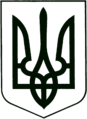 УКРАЇНА
МОГИЛІВ-ПОДІЛЬСЬКА МІСЬКА РАДА
ВІННИЦЬКОЇ ОБЛАСТІВИКОНАВЧИЙ КОМІТЕТ                                                           РІШЕННЯ №68Від 23.02.2023р.                                              м. Могилів-ПодільськийПро видачу дубліката свідоцтва про право власності на житловий об’єкт нерухомого майна(російською мовою)Керуючись ст. 40 Закону України «Про місцеве самоврядування в Україні», тимчасовим Порядком видачі дубліката свідоцтва про право власності на об’єкти нерухомого майна, затвердженого рішенням виконавчого комітету міської ради від 05.07.2018 року №220, розглянувши заяву гр. ____________ від _____________ року за вх. №_____________, -  виконком міської ради ВИРІШИВ:1. Оформити та видати гр. _________________ дублікат свідоцтва про право власності на житловий об’єкт нерухомого майна (російською мовою) від _________ року, виданий виконавчим комітетом Грушанської сільської Ради народних депутатів на підставі рішення виконкому Могилів-Подільської районної Ради народних депутатів від _________ року №_______ на житловий об’єкт нерухомого майна – житловий будинок, розташований за адресою: вулиця ___________, ____, с. __________, Могилів-Подільський район.2. Контроль за виконанням даного рішення покласти на першого заступника міського голови Безмещука П.О..    Міський голова                                                             Геннадій ГЛУХМАНЮК